2023 г.Конкурсное задание разработано экспертным сообществом и утверждено Менеджером компетенции, в котором установлены нижеследующие правила и необходимые требования владения профессиональными навыками для участия в соревнованиях по профессиональному мастерству.Конкурсное задание включает в себя следующие разделы:1. Основные требования компетенции	21.1. Общие сведения о требованиях компетенции	31.2. Перечень профессиональных задач специалиста по компетенции «Лабораторный медицинский анализ»	31.3. Требования к схеме оценки	151.4. Спецификация оценки компетенции	151.5.2. Структура модулей конкурсного задания (инвариант/вариатив)	182. Специальные правила компетенции	222.1. Личный инструмент конкурсанта	243. Приложения	25ИСПОЛЬЗУЕМЫЕ СОКРАЩЕНИЯ1. ЛМА – лабораторный медицинский анализ2 сан-гиг – санитарно-гигиенические1.ОСНОВНЫЕ ТРЕБОВАНИЯКОМПЕТЕНЦИИ1.1. ОБЩИЕ СВЕДЕНИЯ О ТРЕБОВАНИЯХКОМПЕТЕНЦИИТребования компетенции (ТК) «Лабораторный медицинский анализ»(Юниоры от 14 лет)определяют знания, умения, навыки и трудовые функции, которые лежат в основе наиболее актуальных требований работодателей отрасли.Целью соревнований по компетенции является демонстрация лучших практик и высокого уровня выполнения работы по соответствующей рабочей специальности или профессии.Требования компетенцииявляются руководством для подготовки конкурентоспособных, высококвалифицированных специалистов / рабочих и участия их в конкурсах профессионального мастерства.В соревнованиях по компетенции проверка знаний, умений, навыков и трудовых функцийосуществляется посредством оценки выполнения практической работы. Требования компетенции разделены на четкие разделы с номерами и заголовками, каждому разделу назначен процент относительной важности, сумма которых составляет 100.1.2. ПЕРЕЧЕНЬ ПРОФЕССИОНАЛЬНЫХЗАДАЧ СПЕЦИАЛИСТА ПО КОМПЕТЕНЦИИ «ЛАБОРАТОНЫЙ МЕДИЦИНСКИЙ АНАЛИЗ»Перечень видов профессиональной деятельности, умений и знаний и профессиональных трудовых функций специалиста (из ФГОС/ПС/ЕТКС..)и базируется на требованиях современного рынка труда к данному специалистуТаблица №1Перечень профессиональных задач специалиста1.3. ТРЕБОВАНИЯ К СХЕМЕ ОЦЕНКИСумма баллов, присуждаемых по каждому аспекту, должна попадать в диапазон баллов, определенных для каждого раздела компетенции, обозначенных в требованиях и указанных в таблице №2.Таблица №2Матрица пересчета требований компетенции в критерии оценки1.4. СПЕЦИФИКАЦИЯ ОЦЕНКИ КОМПЕТЕНЦИИОценка Конкурсного задания будет основываться на критериях, указанных в таблице №3:Таблица №3Оценка конкурсного задания1.5. КОНКУРСНОЕ ЗАДАНИЕВозрастной ценз: от 14 лет и до окончания обучения в среднем общеобразовательном учреждении.Общая продолжительность Конкурсного задания: 8 часов.В соответствии с жеребьевкой два-три первых участника чемпионата заходят на площадку и приступают к выполнению задания. По завершению времени, отведенного на выполнение задания конкурсанты меняются рабочими местами по часовой стрелке.В соответствии с работой конкурсантов по данной схеме, и с учетом времени затраченного на выполнение заданий, сумма работы конкурсантов составляет 8 часов в день. Количество конкурсных дней: 3 дня.Вне зависимости от количества модулей, КЗ должно включать оценку по каждому из разделов требований компетенции.Оценка знаний участника должна проводиться через практическое выполнение Конкурсного задания. В дополнение могут учитываться требования работодателей для проверки теоретических знаний / оценки квалификации.1.5.1. Разработка/выбор конкурсного задания (ссылка на Яндекс Диск с матрицей, заполненной в Excel)Конкурсное задание состоит из 5 модулей, включает обязательную к выполнению часть (инвариант) –3 модулей, и вариативную часть–2 модулей. Общее количество баллов конкурсного задания составляет 80.Обязательная к выполнению часть (инвариант) выполняется всеми регионами без исключения на всех уровнях чемпионатов.Количество модулей из вариативной части, выбирается регионом самостоятельно в зависимости от материальных возможностей площадки соревнований и потребностей работодателей региона в соответствующих специалистах. В случае если ни один из модулей вариативной части не подходит под запрос работодателя конкретного региона, то вариативный (е) модуль (и) формируется регионом самостоятельно под запрос работодателя. При этом, время на выполнение модуля (ей) и количество баллов в критериях оценки по аспектам не меняются.Таблица №4Матрица конкурсного задания1.5.2. Структура модулей конкурсного задания(инвариант/вариатив)Модуль А.Выполнение организационно-технических и базовых процедур при выполнении различных видов лабораторныхисследованийВремя на выполнение модуля 30 минутЗадания:Провести регистрацию поступившего в лабораторию биологического материала – моча на общий анализ;Провести комплекс мероприятий по предотвращению аварийной ситуации на рабочем месте, связанной с разрывом перчатки при работе с биоматериалом и попаданием на кожу рук; Приготовить рабочий раствор дезинфицирующего средства из концентрата для обеззараживания лабораторной посуды.Требования к оформлению письменных материалов           Письменные работы оформляются четко, разборчивым почерком. Обязательно подписанные и беловые, и черновые работы. Представление результатов работыРезультаты предоставляются непосредственно участником экспертам, после завершения выполнения задания. Необходимые приложенияБиологический материал – моча с направлением помещают в укладку-контейнер для транспортировки материала. Для работы используется имитация биологического материала.Для выполнения задания по приготовлению дезинфицирующего раствора заранее, согласно Инфраструктурному листу, на столе должны лежать распечатанные инструкции к дезинфицирующим растворам. Для приготовления дезинфицирующего раствора используется муляжный раствор концентрата.Модуль Б.Выполнение клинических лабораторных исследований первой и второй категорииВремя на выполнение модуля1 часЗадания:Продемонстрировать приготовление нативного препарата из биологического материала - моча, участие в контроле качества.Приготовить четыре стандартных раствора и развести исследуемый образец.Требования к оформлению письменных материаловПисьменные работы оформляются четко, разборчивым почерком. Обязательно подписанные и беловые, и черновые работы.Представление результатов работыРезультаты предоставляются непосредственно участником экспертам, после завершения выполнения задания.  Необходимые приложенияДля выполнения задания по приготовлению нативного препарата, используется имитация биологического материала.При выполнении биохимического исследования используется имитация растворов и образца.Для приготовления четырёх стандартных растворов и разведения исследуемого образца на столе должны лежать инструкции, которые составляются и распечатываются организаторами площадки.Модуль В.Выполнение микробиологических лабораторных исследований первой и второй категорииВремя на выполнение модуля10 минутЗадания:Посев микроорганизмов в столбик агара для определения сахаралитических свойств.Требования к оформлению письменных материаловПисьменные работы оформляются четко, разборчивым почерком. Обязательно подписанные и беловые, и черновые работы.Представление результатов работыРезультаты предоставляются непосредственно участником экспертам, после завершения выполнения задания.  Необходимые приложенияДля посева организаторы площадки заранее приготавливают скошенный агар с «чистой культурой», пробирки со средой Гисса с одним из углеводов.Модуль Г. Выполнение морфологических лабораторных исследований первой и второй категорииВремя на выполнение модуля30 минутЗадания:Провести микроскопическое исследование мазка крови; микроскопическое исследование микробиологического и гистологических препаратов.Требования к оформлению письменных материаловПисьменные работы оформляются четко, разборчивым почерком. Обязательно подписанные и беловые, и черновые работы.Представление результатов работыРезультаты предоставляются непосредственно участником экспертам, после завершения выполнения задания.  Необходимые приложенияМикроскопия является обязательным при выполнении лабораторных исследований, поэтому участникам предоставляются окрашенные препараты (на усмотрение организатора), заранее приготовленные независимыми компетентными специалистами лабораторной диагностики. Препараты предоставляются в запечатанных конвертах. Конверты вскрываются непосредственно перед микроскопией в присутствии участников и экспертов.  Вложенные эталоны ответов передаются Главному эксперту, препараты – участникам. Бланки для микроскопиисоставляются и распечатываются организаторами площадки. Бланки для микроскопии микробиологических препаратов содержат микрофотографии бактериальных клеток, для микроскопии гематологических препаратов – клеток крови, для гистологических препаратов – тканей органов.Модуль Д.Выполнение санитарно-эпидемиологических исследованийВремя на выполнение модуля30 минутЗадания:Провести лабораторные санитарно-гигиенические исследования - исследование физических факторов (температура, влажность) воздушной среды в помещении.Требования к оформлению письменных материаловПисьменные работы оформляются четко, разборчивым почерком. Обязательно подписанные и беловые, и черновые работы.Представление результатов работыРезультаты предоставляются непосредственно участником экспертам, после завершения выполнения задания.  Необходимые приложенияБланки для санитарно-гигиенических исследований составляются заранее и предоставляются на столе расходников.СПЕЦИАЛЬНЫЕ ПРАВИЛА КОМПЕТЕНЦИИКонкурсное задание состоит из нескольких отдельных модулей. Все модули выполняются в представленных зонах, где воспроизводятся реальные направления в данной отрасли, а именно по проведению лабораторных общеклинических, гематологических, микробиологических, гистологических и санитарно-гигиенических исследований.Конкурсное задание выполняется в следующих зонах:Зона 1 – Выполнение организационно-технических и базовых процедур при выполнении различных видов лабораторных исследований;Зона 2 – Выполнение клинических лабораторных исследований первой и второй категории;Зона 3 – Выполнение микробиологических лабораторных исследований первой и второй категории;Зона 4 – Выполнение морфологических лабораторных исследований первой и второй категории;Зона 5 – Выполнение санитано-эпидемиологических исследований;Для каждой зоны предполагается выполнения задания на Конкурсанта. Время планирования и выполнения работ может отличаться в зависимости от дня соревнования. Модули Конкурсного задания имеют различную длительность. Она отображается в расписании. Допускается одновременное выполнение задания двумя или тремя Конкурсантами. Общее время на выполнение задания дня соответствует заданию. В конкурсное задание входит микроскопия, которая является частью задания при выполнении лабораторного общеклинического, гематологического, микробиологического и гистологического исследования, поэтому конкурсантам предоставляются препараты и мазки, заранее приготовленные независимыми компетентными специалистами лабораторной диагностики. Препараты и мазки предоставляются в запечатанных конвертах. Конверты вскрываются непосредственно перед микроскопией в присутствии конкурсанта и экспертов. Вложенные эталоны ответов передаются главному эксперту, препараты и мазки - Конкурсанту. Выполнение некоторых этапов конкурсного задание предусматривает предварительный расчет, например, для приготовления дезинфицирующего раствора необходимо рассчитать соотношение составляющих раствора. Если расчет произведен не верно, то конкурсант отстраняется от дальнейшего выполнения задания и преступает к выполнению следующего(их) этапа(ов). В соответствии с жеребьевкой два-три первых участника чемпионата заходят на площадку и приступают к выполнению задания. По завершению времени, отведенного на выполнение задания конкурсанты меняются рабочими местами по часовой стрелке.Примерный план рекомендуется составить таким образом, чтобы продолжительность работы экспертов на площадке не превышала нормы, установленные действующим законодательством. В случае необходимости превышения установленной продолжительности по объективным причинам, требуется согласование с экспертами, задействованными для работы на соответствующей площадке.Порядок участия Конкурсантов определяется Главным экспертом в присутствии всех Экспертов перед началом Чемпионата методом жеребьевки в присутствии всех экспертов. В дальнейшем осуществляется ротация на основе порядка, установленного для каждого модуля. Конкурсанты, ожидающие выполнения задания дня, не могут наблюдать за работой других Конкурсантов по своему модулю. Таким образом, исключается несправедливое преимущество Конкурсантов, выполняющих модуль не первыми. Все Конкурсанты находятся в комнате для Конкурсантов на протяжении всего соревнования. Они могут выходить за пределы зоны компетенции в обеденный перерыв и для посещения зон других компетенций в установленное время (указано в графике) в сопровождении добровольца. Для обеспечения последовательности Конкурсанты, ожидающие выполнения своего модуля, ожидают в специальном помещении на площадке соревнования. Во время ожидания Конкурсантам разрешается иметь при себе материалы для чтения, не связанные с их компетенцией. В случае выхода из зоны компетенции по любой причине для них предусмотрено сопровождение.Эксперты обсуждают с главным экспертом ираспределяются по группам (состав группы не менее трех человек) длявыставления оценок. Каждая группа должна включать в себя как минимумодного опытного эксперта,который сотрудничает с главным экспертом чемпионата и руководит экспертами в своей зоне. Экспертне участвует в оценке участника из своего региона. Каждая группа по оцениванию отвечает за оценивание определенногонабора конкурсных заданий, квалификация которых соответствует выполнениюсоответствующего задания, например, проведение лабораторногобиохимического исследования – биохимиками, проведение лабораторногогематологического исследования – гематологами и оценивает работу каждогоКонкурсанта по этим КЗ.Оценка готовности каждой зоны для конкурсантов осуществляется накануне вечером каждого соревновательного дня.Работа в каждой зоне строится согласно плану проведения чемпионата по компетенции.Каждая группа экспертов отвечает за оценивание определенных модулей и оценивает работу каждого конкурсанта по этим зонам конкурсного задания.Во время выполнения конкурсантом задания эксперты фиксируют результаты в индивидуальную рукописную ведомость. После завершения выполнения конкурсантом задания опытный эксперт вносит итоговые оценки в обобщенную рукописную ведомость.Все оценки должны быть засвидетельствованы и подписаны всеми экспертами каждой группы на каждом рабочем месте.Ежедневно назначается Эксперт для проверки соблюдения норм охранытруда, техники безопасности и охраны окружающей среды. При нарушенииданных пунктов во время выполнения задания Конкурсант не может продолжатьего дальнейшее проведение.2.1. Личный инструмент конкурсантаНулевой - нельзя ничего привозить.2.2.Материалы, оборудование и инструменты, запрещенные на площадкеСписок материалов, оборудования и инструментов, которые запрещены на соревнованиях по различным причинам. Указывается в свободной форме.- профессиональные стандарты, за исключением специально предоставленных ималгоритмов проведения лабораторных исследований;- устройствами передающими, принимающими и хранящими информацию;- еда;- личные вещи.3. ПриложенияПриложение №1 Инструкция по заполнению матрицы конкурсного заданияПриложение №2 Матрица конкурсного заданияПриложение №3 Инфраструктурный листПриложение №4 Критерии оценкиПриложение №5 План застройки (константа и вариатив)Приложение №6Инструкция по охране труда и технике безопасности по компетенции «Лабораторный медицинский анализ».№ п/пРазделВажность в %1Выполнение организационно-технических и базовых процедур при выполнении различных видов лабораторныхисследований101-Специалист должен знать и понимать:Профстандарт: 02.071 код A/01.5Этапы проведения лабораторного исследования; Правила взятия, регистрации, транспортировки и хранения биологического материала;                   Принципы сортировки биологического материала, методология работы с использованием автоматизированных систем сортировки;                 Способы маркировки биологических материалов для лабораторных исследований;                                         Методы подготовки образцов биологических материалов к исследованию, транспортировке или хранению;                                                                              Критерии отбраковки биологического материала; Методики взятия проб для санитарно-бактериологического исследования объектов окружающей среды.Профстандарт: 02.071 код A/03.5Санитарно-эпидемиологические требования к организации работы медицинских лабораторий;      Меры индивидуальной защиты медицинского персонала и пациентов от инфицирования при выполнении лабораторных исследований;       Санитарно-эпидемиологические требования к проведению мероприятий по обеззараживанию и (или) обезвреживанию медицинских отходов класса Б и В, медицинских изделий, лабораторной посуды, инструментария, средств защиты;                        Санитарные нормы и правила по работе с микроорганизмами I-IV группы патогенности;    Комплекс экстренных профилактических мероприятий при возникновении аварийных ситуаций с риском инфицирования медицинского персонала;             Правила эксплуатации оборудования и требования охраны труда.Профстандарт: 02.071 код A/04.5Нормативные правовые акты Российской Федерации в сфере здравоохранения, общие вопросы организации лабораторной службы, правила проведения лабораторных исследований;                                Функциональные обязанности находящегося в распоряжении младшего медицинского персонала лаборатории;                                                                          Правила учета расходных материалов и реагентов, требования к качеству поступающих расходных материалов и реагентов;                                                         Правила оформления медицинской документации в медицинских лабораториях, в том числе в форме электронного документа;                                                       Правила работы в информационных системах в сфере здравоохранения и информационно-телекоммуникационной сети "Интернет";              Правила обращения с персональными данными пациентов и сведениями, составляющими врачебную тайну;                                                                                    Требования охраны труда, основы личной безопасности и конфликтологииПрофстандарт: 02.071 код A/05.5Методика сбора жалоб и анамнеза жизни и заболевания у пациентов (их законных представителей) или лиц, осуществляющих уход; Клинические признаки внезапных острых заболеваний и состояний, представляющие угрозу жизни человека;   Клинические признаки внезапного прекращения кровообращения и (или) дыхания;                             Правила проведения базовой сердечно-легочной реанимации;                                                                             Способы медицинской эвакуации пациентов101-Специалист должен уметь:Профстандарт: 02.071 код A/01.5Использовать методику взятия капиллярной крови; Осуществлять первичную обработку биологического материала, поступившего в лабораторию:- маркировку и регистрацию проб биологического материала;- подготовку проб биологического материала к исследованию, транспортировке или хранению;- транспортировку биоматериала к месту проведения лабораторных исследований;- хранить пробы биологического материала с соблюдением необходимых условий;- отбраковка проб биологического материала, не соответствующего утвержденным критериям; Проводить санитарно-бактериологическое обследование объектов окружающей среды.Профстандарт: 02.071 код A/03.5Обеспечивать выполнение санитарных норм и правил при работе с потенциально опасным биологическим материалом и с микроорганизмами I-IV группы патогенности;                                                         Организовывать и проводить комплекс мероприятий по обеззараживанию и (или) обезвреживанию медицинских отходов класса Б и В, медицинских изделий, лабораторной посуды, инструментария, средств защиты;                                                               Проводить первичную обработку и экстренную профилактику инфекций, связанных с оказанием медицинской помощи, при попадании биологических материалов на кожу, слизистые, при уколах, порезах; Соблюдать правила эксплуатации оборудования и требования охраны трудаПрофстандарт: 02.071 код A/04.5Составлять план работы и отчет о своей работе; Заполнять медицинскую документацию, в том числе в форме электронного документа, и контролировать качество ее ведения;                                                                Вести учет расходования реагентов и материалов при проведении лабораторных исследований первой и второй категории сложности;                        Контролировать выполнение должностных обязанностей находящимся в распоряжении младшим медицинским персоналом;                                 Использовать информационные системы и информационно-телекоммуникационную сеть "Интернет";                                                                   Использовать в работе персональные данные пациентов и сведения, составляющие врачебную тайнуПрофстандарт: 02.071 код A/05.5Оценивать состояния, требующие оказания медицинской помощи в экстренной форме; Распознавать состояния, представляющие угрозу жизни, включая состояние клинической смерти (остановка жизненно важных функций организма человека (кровообращения и (или) дыхания), требующие оказания медицинской помощи в экстренной форме;                                                              Выполнять мероприятия базовой сердечно-легочной реанимации;                                                                        Оказывать медицинскую помощь в экстренной форме при состояниях, представляющих угрозу жизни, в том числе клинической смерти (остановка жизненно важных функций организма человека (кровообращения и (или) дыхания), в том числе беременным и детям.102Выполнение клинических лабораторных исследований первой и второй категории302-Специалист должен знать и понимать:Профстандарт: 02.071 код A/02.5Нормативные правовые акты Российской Федерации в сфере здравоохранения, общие вопросы организации лабораторной службы, правила проведения лабораторных исследований;                                        Правила организации деятельности лаборатории, этапы лабораторных исследований, задачи персонала;  Правила транспортировки и хранения проб биологического материала с целью проведения отсроченного лабораторного исследования;                Виды лабораторного оборудования и правила его эксплуатации;                                                                         Правила учета и контроля расходных материалов в соответствии с технологиями и методиками; Правила учета и контроля расходных материалов в соответствии с технологиями и методиками; Технологии аналитического этапа лабораторных исследований первой и второй категории сложности в соответствии с видами исследований; Правила передачи результатов лабораторных исследований медицинскому технологу, биологу или врачу клинической лабораторной диагностики для их оценки и интерпретации;                                                              Комплекс мер по обеспечению качества лабораторных исследований на аналитическом этапе Профстандарт: 02.071 код A/03.5Санитарно-эпидемиологические требования к организации работы медицинских лабораторий; Меры индивидуальной защиты медицинского персонала и пациентов от инфицирования при выполнении лабораторных исследований; Санитарно-эпидемиологические требования к проведению мероприятий по обеззараживанию и (или) обезвреживанию медицинских отходов класса Б и В, медицинских изделий, лабораторной посуды, инструментария, средств защиты; Санитарные нормы и правила по работе с микроорганизмами I-IV группы патогенности;    Комплекс экстренных профилактических мероприятий при возникновении аварийных ситуаций с риском инфицирования медицинского персонала; Правила эксплуатации оборудования и требования охраны труда.Профстандарт: 02.071 код A/04.5Нормативные правовые акты Российской Федерации в сфере здравоохранения, общие вопросы организации лабораторной службы, правила проведения лабораторных исследований;                                Функциональные обязанности находящегося в распоряжении младшего медицинского персонала лаборатории;                                                                          Правила учета расходных материалов и реагентов, требования к качеству поступающих расходных материалов и реагентов;                                                         Правила оформления медицинской документации в медицинских лабораториях, в том числе в форме электронного документа;                                                       Правила работы в информационных системах в сфере здравоохранения и информационно-телекоммуникационной сети "Интернет"; Правила обращения с персональными данными пациентов и сведениями, составляющими врачебную тайну;                                                                                    Требования охраны труда, основы личной безопасности и конфликтологии302-Специалист должен уметь:Профстандарт: 02.071 код A/02.5Подготавливать рабочее место и лабораторное оборудование для проведения исследований в соответствии со стандартными операционными процедурами;                                                                         Проводить лабораторные исследования биологического материала первой и второй категории сложности самостоятельно и отдельные этапы лабораторных исследований третьей категории сложности под руководством медицинского технолога, биолога, бактериолога, медицинского микробиолога или врача клинической лабораторной диагностики без формулирования заключения:- химико-микроскопические;- гематологические;- биохимические;- коагулологические;- иммунологические;- иммуногематологические;- химико-токсикологические;Оценивать результаты лабораторных исследований первой и второй категории сложности для направления их медицинскому технологу, врачу клинической лабораторной диагностики для интерпретации и формулирования заключенияПрофстандарт: 02.071 код A/03.5Обеспечивать выполнение санитарных норм и правил при работе с потенциально опасным биологическим материалом и с микроорганизмами I-IV группы патогенности;                                                         Организовывать и проводить комплекс мероприятий по обеззараживанию и (или) обезвреживанию медицинских отходов класса Б и В, медицинских изделий, лабораторной посуды, инструментария, средств защиты;                                                               Проводить первичную обработку и экстренную профилактику инфекций, связанных с оказанием медицинской помощи, при попадании биологических материалов на кожу, слизистые, при уколах, порезах; Соблюдать правила эксплуатации оборудования и требования охраны трудаПрофстандарт: 02.071 код A/04.5Составлять план работы и отчет о своей работе; Заполнять медицинскую документацию, в том числе в форме электронного документа, и контролировать качество ее ведения;                                                                Вести учет расходования реагентов и материалов при проведении лабораторных исследований первой и второй категории сложности; Контролировать выполнение должностных обязанностей находящимся в распоряжении младшим медицинским персоналом; Использовать информационные системы и информационно-телекоммуникационную сеть "Интернет";  Использовать в работе персональные данные пациентов и сведения, составляющие врачебную тайну303Выполнение микробиологических лабораторных исследований первой и второй категории103-Специалист должен знать и понимать:Профстандарт: 02.071 код A/02.5Нормативные правовые акты Российской Федерации в сфере здравоохранения, общие вопросы организации лабораторной службы, правила проведения лабораторных исследований;                                        Правила организации деятельности лаборатории, этапы лабораторных исследований, задачи персонала;  Правила транспортировки и хранения проб биологического материала с целью проведения отсроченного лабораторного исследования;                Виды лабораторного оборудования и правила его эксплуатации;                                                                         Правила учета и контроля расходных материалов в соответствии с технологиями и методиками; Правила учета и контроля расходных материалов в соответствии с технологиями и методиками; Технологии аналитического этапа лабораторных исследований первой и второй категории сложности в соответствии с видами исследований; Правила передачи результатов лабораторных исследований медицинскому технологу, биолога, бактериолога, медицинского микробиологадля их оценки и интерпретации;                                                              Комплекс мер по обеспечению качества лабораторных исследований на аналитическом этапе    Профстандарт: 02.071 код A/03.5   Санитарно-эпидемиологические требования к организации работы медицинских лабораторий; Меры индивидуальной защиты медицинского персонала и пациентов от инфицирования при выполнении лабораторных исследований; Санитарно-эпидемиологические требования к проведению мероприятий по обеззараживанию и (или) обезвреживанию медицинских отходов класса Б и В, медицинских изделий, лабораторной посуды, инструментария, средств защиты; Санитарные нормы и правила по работе с микроорганизмами I-IV группы патогенности;    Комплекс экстренных профилактических мероприятий при возникновении аварийных ситуаций с риском инфицирования медицинского персонала; Правила эксплуатации оборудования и требования охраны труда.    Профстандарт: 02.071 код A/04.5Нормативные правовые акты Российской Федерации в сфере здравоохранения, общие вопросы организации лабораторной службы, правила проведения лабораторных исследований;                                Функциональные обязанности находящегося в распоряжении младшего медицинского персонала лаборатории;                                                                          Правила учета расходных материалов и реагентов, требования к качеству поступающих расходных материалов и реагентов;                                                         Правила оформления медицинской документации в медицинских лабораториях, в том числе в форме электронного документа;                                                       Правила работы в информационных системах в сфере здравоохранения и информационно-телекоммуникационной сети "Интернет"; Правила обращения с персональными данными пациентов и сведениями, составляющими врачебную тайну;                                                                                    Требования охраны труда, основы личной безопасности и конфликтологии103-Специалист должен уметь:Профстандарт: 02.071 код A/02.5Подготавливать рабочее место и лабораторное оборудование для проведения исследований в соответствии со стандартными операционными процедурами;                                                                         Проводить лабораторные исследования биологического материала первой и второй категории сложности самостоятельно и отдельные этапы лабораторных исследований третьей категории сложности под руководством медицинского технолога, биолога, бактериолога, медицинского микробиолога или врача клинической лабораторной диагностики без формулирования заключения:- иммунологических;- молекулярно-биологические;-микробиологические, в том числе бактериологические, паразитологические и вирусологическиеОценивать результаты лабораторных исследований первой и второй категории сложности для направления их медицинскому технологу,биолога, бактериолога, медицинского микробиолога для интерпретации и формулирования заключенияПрофстандарт: 02.071 код A/03.5Обеспечивать выполнение санитарных норм и правил при работе с потенциально опасным биологическим материалом и с микроорганизмами I-IV группы патогенности;                                                         Организовывать и проводить комплекс мероприятий по обеззараживанию и (или) обезвреживанию медицинских отходов класса Б и В, медицинских изделий, лабораторной посуды, инструментария, средств защиты;                                                               Проводить первичную обработку и экстренную профилактику инфекций, связанных с оказанием медицинской помощи, при попадании биологических материалов на кожу, слизистые, при уколах, порезах; Соблюдать правила эксплуатации оборудования и требования охраны трудаПрофстандарт: 02.071 код A/04.5Составлять план работы и отчет о своей работе; Заполнять медицинскую документацию, в том числе в форме электронного документа, и контролировать качество ее ведения;                                                                Вести учет расходования реагентов и материалов при проведении лабораторных исследований первой и второй категории сложности; Контролировать выполнение должностных обязанностей находящимся в распоряжении младшим медицинским персоналом; Использовать информационные системы и информационно-телекоммуникационную сеть "Интернет";  Использовать в работе персональные данные пациентов и сведения, составляющие врачебную тайну104Выполнение морфологических лабораторных исследований первой и второй категории204-Специалист должен знать и понимать:Профстандарт: 02.071 код A/02.5Нормативные правовые акты Российской Федерации в сфере здравоохранения, общие вопросы организации лабораторной службы, правила проведения лабораторных исследований;                                        Правила организации деятельности лаборатории, этапы лабораторных исследований, задачи персонала;  Правила транспортировки и хранения проб биологического материала с целью проведения отсроченного лабораторного исследования;                Виды лабораторного оборудования и правила его эксплуатации;                                                                         Правила учета и контроля расходных материалов в соответствии с технологиями и методиками; Правила учета и контроля расходных материалов в соответствии с технологиями и методиками; Технологии аналитического этапа лабораторных исследований первой и второй категории сложности в соответствии с видами исследований; Правила передачи результатов лабораторных исследований медицинскому технологу,  биолога, бактериолога, медицинского микробиолога или врачу клинической лабораторной диагностики для их оценки и интерпретации;  Комплекс мер по обеспечению качества лабораторных исследований на аналитическом этапе  Профстандарт: 02.071 код A/03.5 Санитарно-эпидемиологические требования к организации работы медицинских лабораторий;      Меры индивидуальной защиты медицинского персонала и пациентов от инфицирования при выполнении лабораторных исследований;       Санитарно-эпидемиологические требования к проведению мероприятий по обеззараживанию и (или) обезвреживанию медицинских отходов класса Б и В, медицинских изделий, лабораторной посуды, инструментария, средств защиты; Санитарные нормы и правила по работе с микроорганизмами I-IV группы патогенности;    Комплекс экстренных профилактических мероприятий при возникновении аварийных ситуаций с риском инфицирования медицинского персонала; Правила эксплуатации оборудования и требования охраны труда.Профстандарт: 02.071 код A/04.5Нормативные правовые акты Российской Федерации в сфере здравоохранения, общие вопросы организации лабораторной службы, правила проведения лабораторных исследований;                                Функциональные обязанности находящегося в распоряжении младшего медицинского персонала лаборатории;                                                                          Правила учета расходных материалов и реагентов, требования к качеству поступающих расходных материалов и реагентов;                                                         Правила оформления медицинской документации в медицинских лабораториях, в том числе в форме электронного документа;                                                       Правила работы в информационных системах в сфере здравоохранения и информационно-телекоммуникационной сети "Интернет"; Правила обращения с персональными данными пациентов и сведениями, составляющими врачебную тайну;                                                                                    Требования охраны труда, основы личной безопасности и конфликтологии204-Специалист должен уметь:Профстандарт: 02.071 код A/02.5Подготавливать рабочее место и лабораторное оборудование для проведения исследований в соответствии со стандартными операционными процедурами;                                                                         Проводить лабораторные исследования биологического материала первой и второй категории сложности самостоятельно и отдельные этапы лабораторных исследований третьей категории сложности под руководством медицинского технолога, биолога, бактериолога, медицинского микробиолога или врача клинической лабораторной диагностики без формулирования заключения:- химико-микроскопические;- гематологические;                                                                            - цитологические;-микробиологические, в том числе бактериологические, паразитологические и вирусологическиеОценивать результаты лабораторных исследований первой и второй категории сложности для направления их медицинскому технологу,биолога, бактериолога, медицинского микробиолога или врачу клинической лабораторной диагностики для интерпретации и формулирования заключенияПрофстандарт: 02.071 код A/03.5Обеспечивать выполнение санитарных норм и правил при работе с потенциально опасным биологическим материалом и с микроорганизмами I-IV группы патогенности;                                                         Организовывать и проводить комплекс мероприятий по обеззараживанию и (или) обезвреживанию медицинских отходов класса Б и В, медицинских изделий, лабораторной посуды, инструментария, средств защиты;                                                               Проводить первичную обработку и экстренную профилактику инфекций, связанных с оказанием медицинской помощи, при попадании биологических материалов на кожу, слизистые, при уколах, порезах; Соблюдать правила эксплуатации оборудования и требования охраны трудаПрофстандарт: 02.071 код A/04.5Составлять план работы и отчет о своей работе; Заполнять медицинскую документацию, в том числе в форме электронного документа, и контролировать качество ее ведения;                                                                Вести учет расходования реагентов и материалов при проведении лабораторных исследований первой и второй категории сложности;  Контролировать выполнение должностных обязанностей находящимся в распоряжении младшим медицинским персоналом;                                 Использовать информационные системы и информационно-телекоммуникационную сеть "Интернет";                                                                   Использовать в работе персональные данные пациентов и сведения, составляющие врачебную тайну205Выполнение санитарно-эпидемиологических исследований 105-Специалист должен знать и понимать:Профстандарт: 02.071 код A/03.5Санитарно-эпидемиологические требования к организации работы медицинских лабораторий; Меры индивидуальной защиты медицинского персонала и пациентов от инфицирования при выполнении лабораторных исследований; Санитарно-эпидемиологические требования к проведению мероприятий по обеззараживанию и (или) обезвреживанию медицинских отходов класса Б и В, медицинских изделий, лабораторной посуды, инструментария, средств защиты; Санитарные нормы и правила по работе с микроорганизмами I-IV группы патогенности;    Комплекс экстренных профилактических мероприятий при возникновении аварийных ситуаций с риском инфицирования медицинского персонала; Правила эксплуатации оборудования и требования охраны труда.Профстандарт: 02.071 код A/04.5Нормативные правовые акты Российской Федерации в сфере здравоохранения, общие вопросы организации лабораторной службы, правила проведения лабораторных исследований;                                Функциональные обязанности находящегося в распоряжении младшего медицинского персонала лаборатории;                                                                          Правила учета расходных материалов и реагентов, требования к качеству поступающих расходных материалов и реагентов;                                                         Правила оформления медицинской документации в медицинских лабораториях, в том числе в форме электронного документа;                                                       Правила работы в информационных системах в сфере здравоохранения и информационно-телекоммуникационной сети "Интернет"; Правила обращения с персональными данными пациентов и сведениями, составляющими врачебную тайну;                                                                                    Требования охраны труда, основы личной безопасности и конфликтологии105-Специалист должен уметь:Профстандарт: 02.071 код A/03.5Обеспечивать выполнение санитарных норм и правил при работе с потенциально опасным биологическим материалом и с микроорганизмами I-IV группы патогенности;                                                         Организовывать и проводить комплекс мероприятий по обеззараживанию и (или) обезвреживанию медицинских отходов класса Б и В, медицинских изделий, лабораторной посуды, инструментария, средств защиты;                                                               Проводить первичную обработку и экстренную профилактику инфекций, связанных с оказанием медицинской помощи, при попадании биологических материалов на кожу, слизистые, при уколах, порезах; Соблюдать правила эксплуатации оборудования и требования охраны трудаПрофстандарт: 02.071 код A/04.5Составлять план работы и отчет о своей работе; Заполнять медицинскую документацию, в том числе в форме электронного документа, и контролировать качество ее ведения;                                                                Вести учет расходования реагентов и материалов при проведении лабораторных исследований первой и второй категории сложности;  Контролировать выполнение должностных обязанностей находящимся в распоряжении младшим медицинским персоналом;                                 Использовать информационные системы и информационно-телекоммуникационную сеть "Интернет";                                                                   Использовать в работе персональные данные пациентов и сведения, составляющие врачебную тайну10Критерий/МодульКритерий/МодульКритерий/МодульКритерий/МодульКритерий/МодульКритерий/МодульКритерий/МодульИтого баллов за раздел ТРЕБОВАНИЙ КОМПЕТЕНЦИИРазделы ТРЕБОВАНИЙ КОМПЕТЕНЦИИAБВГДРазделы ТРЕБОВАНИЙ КОМПЕТЕНЦИИ11010Разделы ТРЕБОВАНИЙ КОМПЕТЕНЦИИ23030Разделы ТРЕБОВАНИЙ КОМПЕТЕНЦИИ31010Разделы ТРЕБОВАНИЙ КОМПЕТЕНЦИИ42020Разделы ТРЕБОВАНИЙ КОМПЕТЕНЦИИ51010Итого баллов за критерий/модульИтого баллов за критерий/модуль103010201080КритерийКритерийМетодика проверки навыков в критерииАВыполнение организационно-технических и базовых процедур при выполнении различных видов лабораторных исследованийПроведение измеримой оценки (наблюдение, оценка алгоритма выполнения действий и оценка результата проведенного исследование, сопоставление полученного результата с нормативными показателями)БВыполнение клинических лабораторных исследований первой и второй категорииПроведение измеримой оценки (наблюдение, оценка алгоритма выполнения действий и оценка результата проведенного исследование, сопоставление полученного результата с нормативными показателями)ВВыполнение микробиологических лабораторных исследований первой и второй категорииПроведение измеримой оценки (наблюдение, оценка алгоритма выполнения действий и оценка результата проведенного исследование, сопоставление полученного результата с нормативными показателями)ГВыполнение морфологических лабораторных исследований первой и второй категорииПроведение измеримой оценки (наблюдение, оценка алгоритма выполнения действий и оценка результата проведенного исследование, сопоставление полученного результата с нормативными показателями)ДВыполнение санитарно-эпидемиологических исследованийПроведение измеримой оценки (наблюдение, оценка алгоритма выполнения действий и оценка результата проведенного исследование, сопоставление полученного результата с нормативными показателями)Обобщенная трудовая функцияТрудовая функцияНормативный документ/ЗУНМодульКонстанта/вариативИЛКОВыполнение клинических лабораторных исследований первой и второй категории сложностиВзятие, прием, предварительная оценка и обработка биологических материалов, приготовление проб и препаратов;  Обеспечение санитарно-противоэпидемического режима медицинской лабораторииВедение медицинской документации, организация деятельности находящегося в распоряжении медицинского персонала;                           Оказание медицинской помощи в экстренной формеПС: 02.071; ФГОС СПО 31.02.03 Лабораторная диагностикаМодуль А – выполнение организационно-технических и базовых процедур при выполнении различных видов лаб. исследованийКонстантаРаздел ИЛ 110Выполнение клинических лабораторных исследований первой и второй категории сложностиВыполнение клинических лабораторных исследований;Ведение медицинской документации, организация деятельности находящегося в распоряжении медицинского персонала;ПС: 02.071; ФГОС СПО 31.02.03 Лабораторная диагностикаМодуль Б - выполнение клинических лабораторных исследований первой и второй категорииКонстантаРаздел ИЛ 230Выполнение клинических лабораторных исследований первой и второй категории сложностиВыполнение клинических лабораторных исследований; Обеспечение санитарно-противоэпидемического режима медицинской лаборатории; Ведение медицинской документации, организация деятельности находящегося в распоряжении медицинского персонала.ПС: 02.071; ФГОС СПО 31.02.03 Лабораторная диагностикаМодуль В – выполнение микробиологических лабораторных исследований первой и второй категорииВариативРаздел ИЛ 310Выполнение клинических лабораторных исследований первой и второй категории сложностиВыполнение клинических лабораторных исследований;Ведение медицинской документации, организация деятельности находящегося в распоряжении медицинского персонала;ПС: 02.071; ФГОС СПО 31.02.03 Лабораторная диагностикаМодуль Г – выполнение морфологических лабораторных исследований первой и второй категорииКонстантаРаздел ИЛ 420Выполнение клинических лабораторных исследований первой и второй категории сложностиОбеспечение санитарно-противоэпидемического режима медицинской лаборатории; Ведение медицинской документации, организация деятельности находящегося в распоряжении медицинского персоналаПС: 02.071; ФГОС СПО 31.02.03 Лабораторная диагностикаМодуль Д – выполнение санитарно-эпидемиологических исследований ВариативРаздел ИЛ 510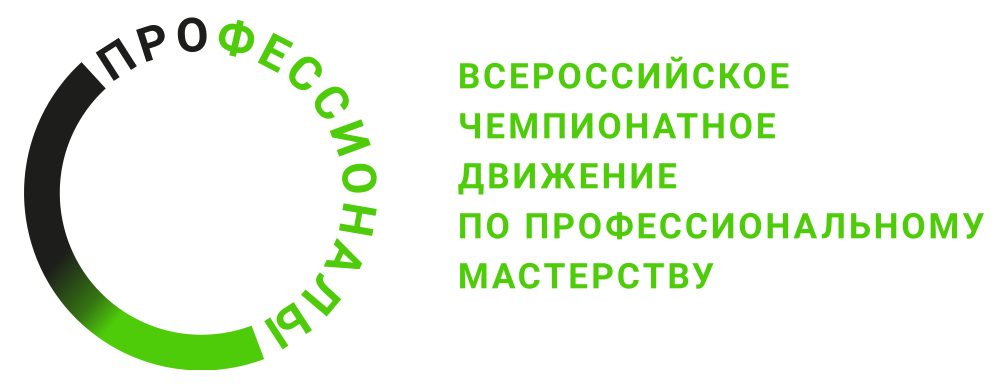 